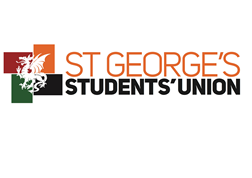 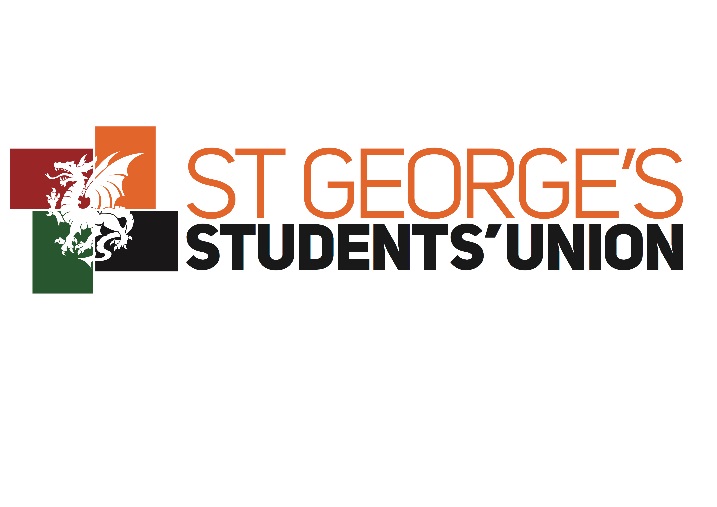 Please complete this form if you have placed an order with an external supplier. Please ensure that the purchase has been approved by the SU Finance Manager prior to placing the order.Attach the invoice to this form Incomplete forms will NOT be processed. USE BLACK PEN ONLY.This form needs to be signed by 2 committee membersEmail the completed form and invoice to: bwaseem@sgul.ac.ukStudent Union Finance:      Cost Centre: …………………..  Account Code:…………………………  Supplier ID:………………………..Authorised by:……..………………………………..(print name) ………………………………………………………….(signed)Date…………………………..Name of club/societyClub/society email address Full name of club/society president (BLOCK CAPITALS)Authorised by: Print name and sign Authorised by: Print name and signDate(as invoice)SupplierDescription of expenditureAmount (£)Total expenditure